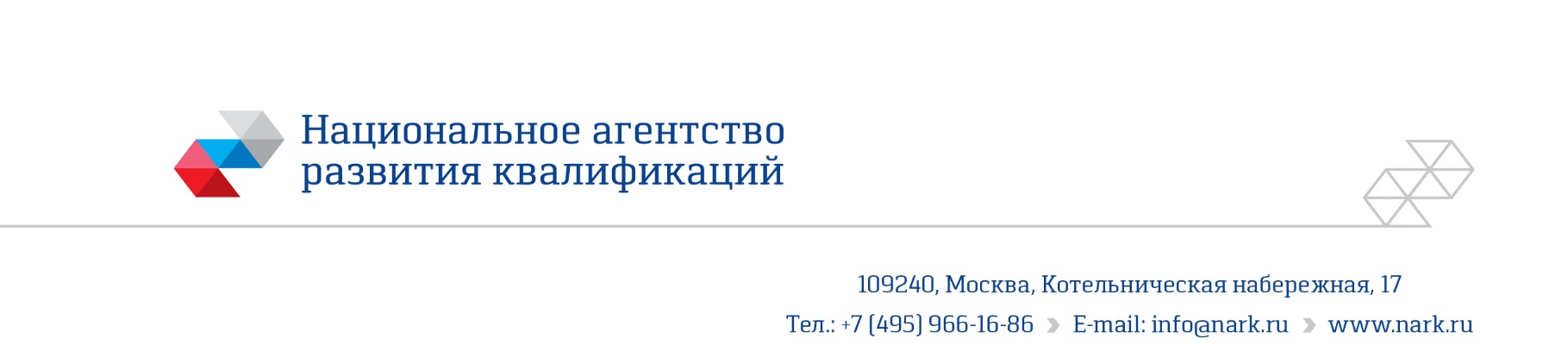 Пример оценочного средствадля оценки квалификацииРабочий по уборке общего имущества жилого дома (2УК)______________________________________________________________(наименование квалификации)2016 годСостав примера оценочных средств1. Наименование квалификации и уровень квалификации:	32. Номер квалификации:	33. Профессиональный стандарт или квалификационные требования, установленные федеральными  законами  и  иными  нормативными  правовыми актами Российской Федерации (далее - требования к квалификации):	34. Вид профессиональной деятельности:	35. Спецификация заданий для теоретического этапа профессионального экзамена	36. Спецификация заданий для практического этапа профессионального экзамена	57. Материально-техническое обеспечение оценочных мероприятий:	68. Кадровое обеспечение оценочных мероприятий:	69. Требования безопасности к проведению оценочных мероприятий (при необходимости):	710. Задания для теоретического этапа профессионального экзамена:	711. Критерии оценки (ключи к заданиям), правила обработки результатов теоретического этапа профессионального экзамена и принятия решения о  допуске (отказе в допуске) к практическому этапу профессионального  экзамена:	3112. Задания для практического этапа профессионального экзамена:	3313.  Правила  обработки  результатов  профессионального экзамена и принятия решения о соответствии квалификации соискателя требованиям к  квалификации:	3714.  Перечень  нормативных  правовых  и иных документов, использованных при подготовке комплекта оценочных средств (при наличии): ‒	37Приложение №1	381. Наименование квалификации и уровень квалификации: Рабочий по уборке общего имущества жилого дома (2УК)__________________________________________________________________(указываются в соответствии с профессиональным стандартом или квалификационными требованиями, установленными федеральными законами и иными нормативными правовыми актами Российской Федерации)2. Номер квалификации:16.07700.01.__________________________________________________________________ (номер квалификации в реестре сведений о проведении независимой оценки квалификации)3. Профессиональный стандарт или квалификационные требования, установленные федеральными  законами  и  иными  нормативными  правовыми актами Российской Федерации (далее - требования к квалификации): Рабочий по комплексной уборке территории, относящейся к общему имуществу в многоквартирном доме.__________________________________________________________________(наименование и код профессионального стандарта либо наименование и реквизиты документов, устанавливающих квалификационные требования)4. Вид профессиональной деятельности: Содержание общего имущества, в том числе земельных участков, относящих к общему имуществу многоквартирных домов (16.077)__________________________________________________________________(по реестру профессиональных стандартов)5. Спецификация заданий для теоретического этапа профессионального экзаменаОбщая информация по структуре заданий для теоретического  этапа 
профессионального экзамена:количество заданий с выбором ответа: 41 количество заданий с открытым ответом: 0;количество заданий на установление соответствия: 0;количество заданий на установление последовательности:  5;время выполнения заданий для теоретического этапа экзамена: 90 мин.6. Спецификация заданий для практического этапа профессионального экзамена7. Материально-техническое обеспечение оценочных мероприятий:а)  материально-технические  ресурсы  для  обеспечения теоретического этапа профессионального экзамена: 1. Помещение, оборудованное местами для подготовки к теоретическому этапу профессионального экзамена (рабочий стол, стул).  Выполнение общих, технологических, санитарно-гигиенических требований, по пожарной безопасности, по охране труда (ГОСТ, СанПиН, СНиП, НПБ, ППБ, ГН, ПОТ РМ, ПОТ РО и пр.).2. Канцелярские принадлежности (бумага формата А4, ручка, карандаш, ластик)._________________________________________________________________(помещение, инвентарь, компьютерная техника и оргтехника, программное обеспечение, канцелярские принадлежности и другие)б)  материально-технические  ресурсы  для  обеспечения  практического этапа профессионального экзамена:наглядные пособия;инвентарь для уборки;дезинфицирующие и моющие средства_________________________________________________________________(оборудование, инструмент, оснастка, материалы, средства индивидуальной защиты, экзаменационные образцы и другие)8. Кадровое обеспечение оценочных мероприятий: 1. Среднее профессиональное образование2. Опыт работы не менее 5 лет в должности и (или) выполнения работ (услуг) по виду профессиональной деятельности, содержащему оцениваемую квалификацию, но не ниже уровня оцениваемой квалификации. 3. Подтверждение прохождение обучения по ДПП, обеспечивающим освоение: а) знаний: НПА в области независимой оценки квалификации и особенности их применения при проведении профессионального экзамена; нормативные правовые акты, регулирующие вид профессиональной деятельности и проверяемую квалификацию; методы оценки квалификации, определенные утвержденным 
СПК ЖКХ оценочным средством (оценочными средствами); требования и порядок проведения теоретической и практической части профессионального экзамена и документирования результатов оценки;порядок работы с персональными данными и информацией ограниченного использования (доступа); б) умений: применять оценочные средства; анализировать полученную при проведении профессионального экзамена информацию, проводить экспертизу документов и материалов; проводить осмотр и экспертизу объектов, используемых при проведении профессионального экзамена; проводить наблюдение за ходом профессионального экзамена; принимать экспертные решения по оценке квалификации на основе критериев оценки, содержащихся в оценочных средствах; формулировать, обосновывать и документировать результаты профессионального экзамена; использовать информационно-коммуникационные технологии и программно-технические средства, необходимые для подготовки и оформления экспертной документации; 4. Подтверждение квалификации эксперта со стороны СПК ЖКХ по профессиональным квалификациям ‒ не менее 3-х человек 5. Отсутствие ситуации конфликта интереса в отношении конкретных соискателей______________________________________________________________(требования к квалификации и опыту работы, особые требования к членам экспертной комиссии)9. Требования безопасности к проведению оценочных мероприятий (при необходимости): не требуются_________________________________________________________________(проведение обязательного инструктажа на рабочем месте и другие)10. Задания для теоретического этапа профессионального экзамена: Вариант 11. Кем утверждается перечень услуг и работ по содержанию общего имущества в многоквартирном доме? Выберите правильный ответа. Жилищным комитетомб. Муниципальным советомв. Собственниками помещенийг. Управляющей компанией2. Норма периодичности влажного подметания лестничных площадок и маршей нижних двух этажей в многоквартирном доме? Выберите правильный ответа. Через деньб. Каждый деньв. Два раза в неделюг. Один раз в неделю3. Норма периодичности влажного подметания мест перед загрузочными клапанами мусоропроводов в многоквартирном доме … Выберите правильный ответа. Через деньб. Каждый деньв. Один раз в неделюг. Два раза в неделю4. Норма периодичности мытья окон в многоквартирном доме … Выберите правильный ответа. Один раз в месяцб. Один раз в кварталв. Два раза в годг. Один раз в год5. Норма периодичности влажной протирки стен, дверей, плафонов в многоквартирном доме … Выберите правильный ответа. Два раза в годб. Один раз в годв. Один раз в месяцг. Один раз в неделю6. Норма периодичности обметания потолков в многоквартирном доме … Выберите правильный ответа. Два раза в годб. Два раза в месяцв. Один раз в годг. Один раз в месяц7. Норма профилактического осмотра мусоропровода … Выберите правильный ответа. Через деньб. Два раза в неделюв. Один раз в месяцг. По графику8. Норма мойки части ствола и шибера мусоропровода … Выберите правильный ответа. Один раз в неделюб. Два раза в неделюв. Через деньг. Каждый день9. Норма очистки и дезинфекции всех элементов мусоропроводов … Выберите правильный ответа. Один раз в неделюб. Два раза в неделюв. Один раз в месяцг. Два раза в месяц10. Норма периодичности прохождения повторного инструктажа по охране труда … Выберите правильный ответа. Один раз в кварталб. Один раз в месяцв. Один раз в годг. Два раза в год11. Из чего состоит стандартный набор инвентаря при производстве работ по уборке горизонтальных поверхностей мест общего пользования жилого дома? Выберите правильный ответа. Ведро, веник, швабра, пылесос, тряпки половые, перчатки резиновые, перчатки хлопчатобумажные, ароматические средства, моющие средства.б. Шланги поливочные, веник, швабра, веерные грабли, перчатки резиновые, перчатки хлопчатобумажные, дезинфицирующие средства, моющие средства.в. Ведро, веник, швабра, тряпки половые, перчатки диэлектрические, перчатки хлопчатобумажные, ароматические средства, моющие средства.г. Ведро, веник, швабра, тряпки половые, перчатки резиновые, перчатки хлопчатобумажные, дезинфицирующие средства, моющие средства.12. Из чего состоит стандартный набор расходных материалов при производстве работ по уборке горизонтальных поверхностей мест общего пользования жилого дома? Выберите правильный ответа. Моющие и против гололѐдные средстваб. Моющие и дезинфицирующие средствав. Моющие и антистатические средстваг. Моющие и ароматические средства13. Из чего состоит стандартный набор инвентаря при производстве работ по уборке вертикальных поверхностей мест общего пользования жилого дома? Выберите правильный ответа. Швабра, тряпки половые, перчатки диэлектрические, перчатки хлопчатобумажные, ароматические средства, моющие средства.б. Шланги поливочные, веник, веерные грабли, перчатки резиновые, перчатки хлопчатобумажные, дезинфицирующие средства, моющие и чистящие средства.в. Ведро, веник, швабра, пылесос, тряпки половые, ароматические средства, моющие средства.г. Ведро, швабра, тряпки протирочные, ветошь, перчатки резиновые, перчатки хлопчатобумажные, дезинфицирующие средства, моющие и чистящие средства.14. Из чего состоит стандартный набор расходных материалов при производстве работ по уборке вертикальных поверхностей мест общего пользования жилого дома? Выберите правильный ответа. Моющие и ароматические средства.б. Моющие, чистящие и дезинфицирующие средства.в. Моющие и смазочные средства.г. Антистатические и чистящие средства.15. Какие требования предъявляются к периоду времени оказания услуг по уборке вертикальных поверхностей мест общего пользования жилого дома? Выберите правильный ответа. В период времени, не создающий неудобств для жизни и труда потребителей.б. В утренние часы, до начала массового выхода людей.в. В любое время, кроме выходных и праздничных дней.г. В выходные дни, но только в утреннее и дневное время.16. Какие требования предъявляются к использованному уборочному инвентарю (протирочный материал, швабры, щетки и др.) по уборке вертикальных поверхностей мест общего пользования жилого дома? Выберите правильный ответа. Инвентарь должен быть сдан на утилизацию.б. Инвентарь может использоваться дальше не более недели.в. Инвентарь должен быть дезинфицирован после уборки.г. Инвентарь должен быть заменен после уборки.17. Какие работы необходимо выполнять по уборке мест общего пользования жилого дома? Выберите правильный ответа. Удаление и вынос мусора, помывка и дезинфекция вертикальных поверхностей (ниш, межоконных пространств, внутренних полостей шкафов для электрощитков и слаботочных устройств, почтовых ящиков) б. Удаление и вынос мусора, влажное подметание и мытье лестничных площадок и маршей, кабин лифтов, обметание пыли с потолков, влажную протирку (стен, дверей, плафонов, подоконников, оконных решеток, перил, шкафов для электрощитков и слаботочных устройств, почтовых ящиков), мытье окон, подметание и мытье площадки перед входом в подъезд.в. Влажное подметание и мытье лестничных площадок и маршей, полив полов, помывка и дезинфекция вертикальных поверхностей (стен, дверей, плафонов, подоконников, оконных решеток, перил, шкафов для электрощитков и слаботочных устройств, почтовых ящиков), дезинфекция перил, ручек дверей, дверец почтовых ящиков и звонковг. Влажное подметание и мытье лестничных площадок и маршей, полив полов, помывка и дезинфекция вертикальных поверхностей (ниш, межоконных пространств, внутренних полостей шкафов для электрощитков и слаботочных устройств, почтовых ящиков) 18. Установить последовательность действий при возникновении аварийной ситуации19. Установить последовательность действий по окончании работы20. Установить последовательность действий по основным приемам и методам выполнения работ по обслуживанию мусоропровода11. Критерии оценки (ключи к заданиям), правила обработки результатов
теоретического этапа профессионального экзамена и принятия решения о 
допуске (отказе в допуске) к практическому этапу профессионального 
экзамена: Вариант соискателя формируется из случайно подбираемых заданий в соответствии со спецификацией. Всего 20 заданий, 4 варианта. Вариант соискателя содержит 20 заданий. Баллы, полученные за выполненное задание, суммируются. Максимальное количество баллов – 20. Решение о допуске к практическому этапу экзамена принимается при условии достижения набранной суммы баллов от 16 и более.12. Задания для практического этапа профессионального экзамена:ЗАДАНИЕ НА ВЫПОЛНЕНИЕ ТРУДОВЫХ ФУНКЦИЙ, ТРУДОВЫХ ДЕЙСТВИЙ В РЕАЛЬНЫХ ИЛИ МОДЕЛЬНЫХ УСЛОВИЯХТиповое задание № 1: Проведите влажную уборку пола мест общегопользования площадью 20 кв. м. с дезинфекцией.1. Выполните действия необходимые перед началом работы:определение объемов и вида предстоящих работ;номенклатуры используемого инвентаря;количество расходных материалов.2. Приготовьте моющие и дезинфицирующие растворы.3. Произведите уборку площадки.4. Выполните действия необходимые по окончании работы.Критерии оценки:1. Время выполнения задания – 2 балла2. Алгоритм выполнения задания в соответствии с регламентом (Приложение №1) – 3  балла3. Правильность выбора инвентаря, моющих и дезинфицирующих средств – 3 балла4. Чистота после выполнения работ по уборке площадки – 2 баллаУсловия выполнения задания:1. Место (время) выполнения задания: учебный центр ЦОК2. Максимальное время выполнения задания: 20 мин.Положительное решение о соответствии квалификации соискателя положениям профессионального стандарта в части трудовой функции  «Работы по уборке горизонтальных поверхностей мест общего пользования жилого дома» принимается при соответствии выполненного практического задания 8 баллам.13.  Правила  обработки  результатов  профессионального экзамена и принятия решения о соответствии квалификации соискателя требованиям к  квалификации: Положительное решение о соответствии квалификации соискателя требованиям к квалификации по квалификации Слесарь – сантехник домовых систем и оборудования (4КУ) __________________________________________________________________(наименование квалификации)принимается при получении соискателем по совокупности положительных результатов теоретического и практического этапов экзамена__________________________________________________________________(указывается, при каких результатах выполнения задания профессиональный экзамен считается пройденным положительно)14.  Перечень  нормативных  правовых  и иных документов, использованных при подготовке комплекта оценочных средств (при наличии): ‒Приложение №1Выписка из Регламента«Санитарнное содержание многоквартирных домов и их территорий и благоустройство»Раздел 1. Санитарнное содержание многоквартирных домов и их территорий и благоустройствоТаблица 1-1: Уборка мест общего пользования (подъезд и лифт)Состав работ:1 ‒ влажное подметание лестничных площадок и маршей;2 ‒ мытье лестничных площадок и маршей;3 ‒ влажная протирка поверхностей стен, почтовых ящиков, отопительных приборов, трубопроводов, перил, осветительных приборов, дверей, электрощитков (генеральная уборка подъезда);4 ‒ обметание пыли (генеральная уборка подъезда);5 ‒ мытье окон и подоконников (генеральная уборка подъезда);6 ‒ влажное подметание полов лифтов;7 ‒ мытье кабины лифта.Измеритель: на 1 кв. м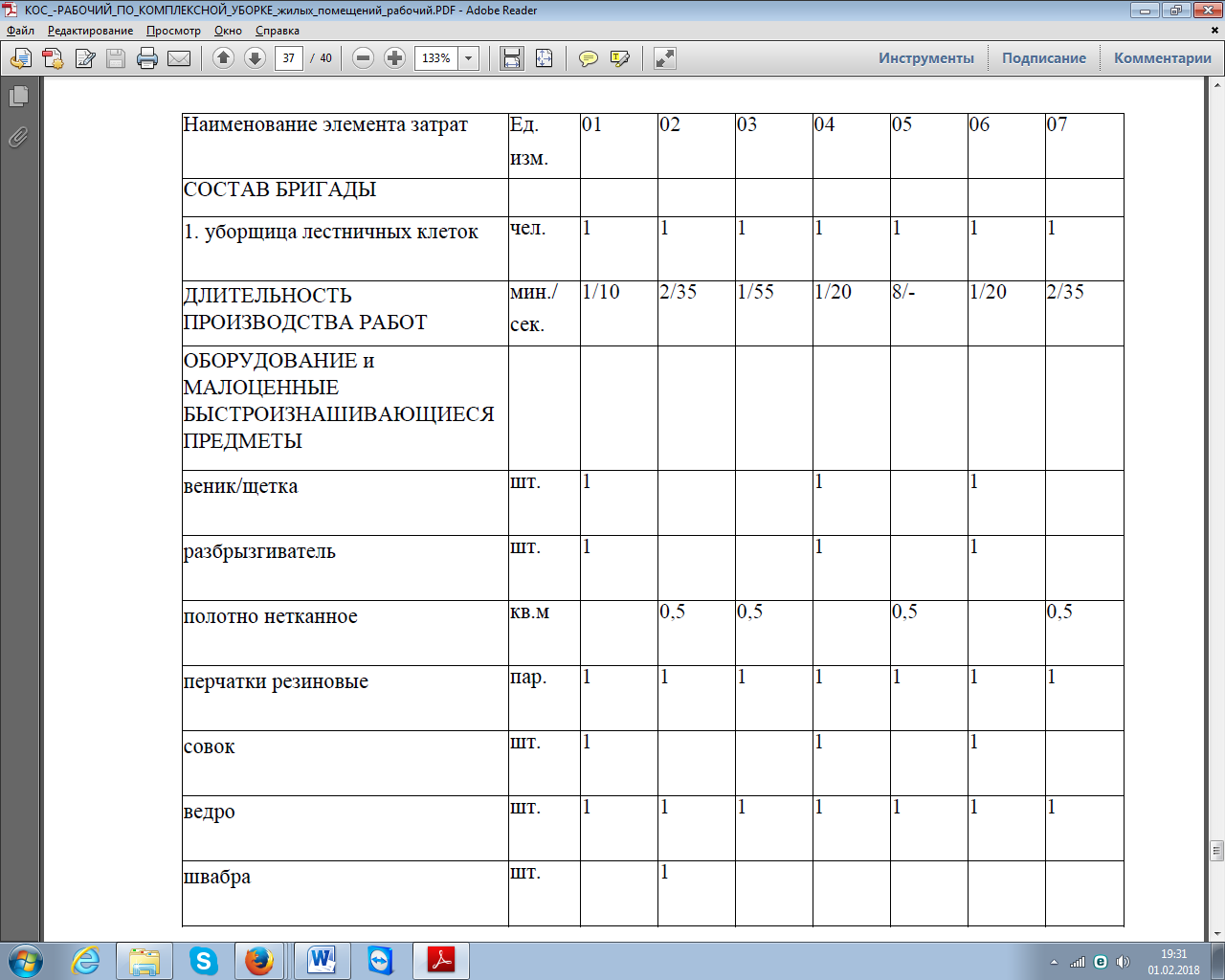 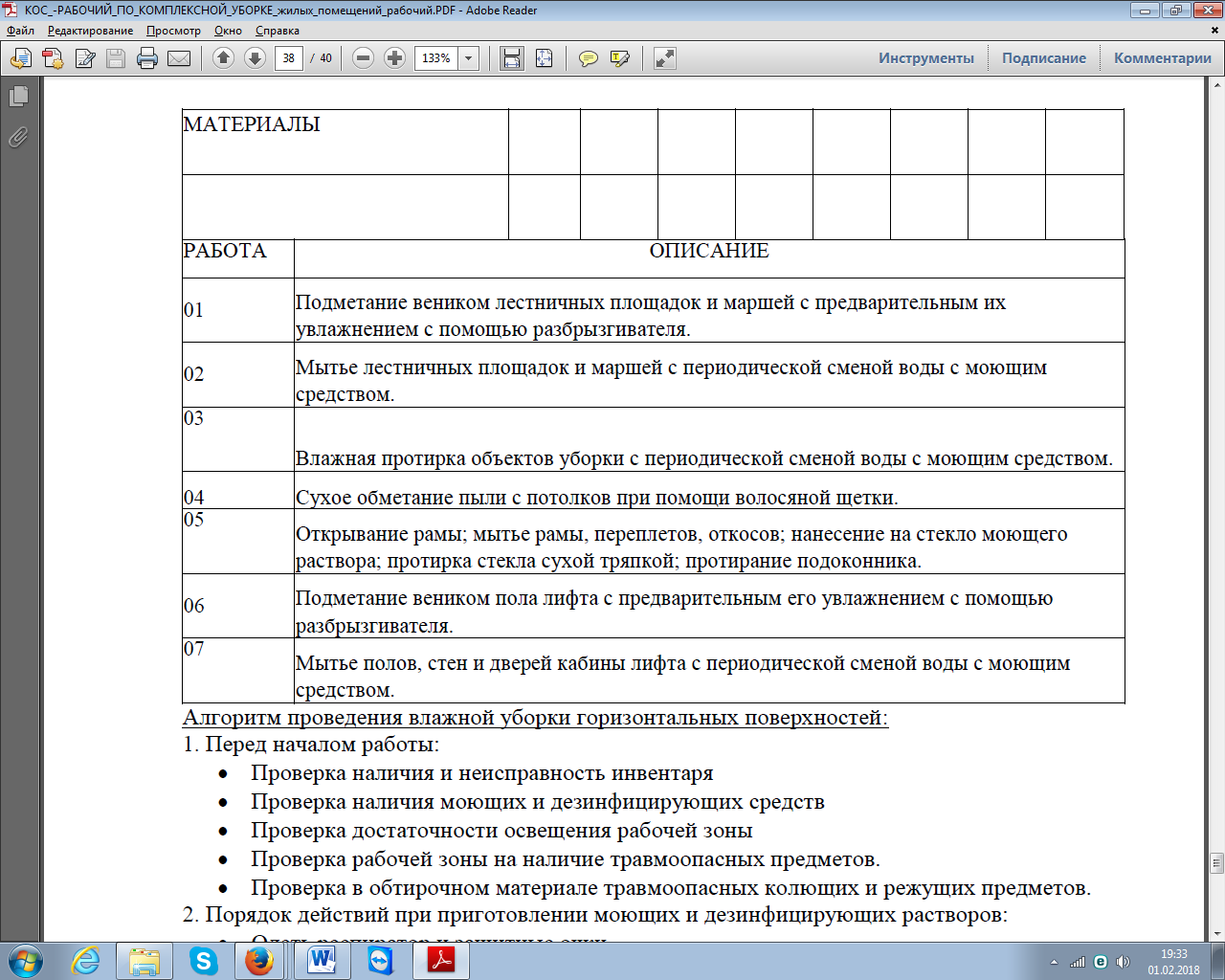 Алгоритм проведения влажной уборки горизонтальных поверхностей:1. Перед началом работы:Проверка наличия и неисправность инвентаряПроверка наличия моющих и дезинфицирующих средствПроверка достаточности освещения рабочей зоныПроверка рабочей зоны на наличие травмоопасных предметов.Проверка в обтирочном материале травмоопасных колющих и режущих предметов.2. Порядок действий при приготовлении моющих и дезинфицирующих растворов:Одеть респиратор и защитные очкиНаполнить ведро на три четверти водойНалить сначала холодную, потом разбавить горячей водой до 50 град. СРастворить моющие и дезинфицирующие средства в соответствии с инструкцией по применению.Проверить плотность закрытия, оставшиеся в упаковке моющие и дезинфицирующие средства3. Выполнение работ:Удаление и вынос мусора, влажное подметание и мытье лестничных площадок и маршей, кабин лифтов, подметание и мытье площадки перед входом в подъезд.4. Порядок действий по окончании работы:После окончания рабочего дня инвентарь, инструмент и приспособления необходимо осмотреть, привести в порядок и убрать в отведенное для них место.Проверь плотность закрытия тары моющих и дезинфицирующих средствСнять спецодежду, прочистить, просушить (при необходимости) и убрать в предназначенное для этого место.Вымыть лицо и руки теплой водой с мылом, по возможности принять душ.Обо всех выявленных в ходе работы неполадках сообщить своему непосредственному руководителю.Алгоритм проведения влажной уборки вертикальных поверхностей:1. Перед началом работы:Проверка наличия и неисправность инвентаряПроверка наличия моющих и дезинфицирующих средствПроверка достаточности освещения рабочей зоныПроверка рабочей зоны на наличие травмоопасных предметов.Проверка в обтирочном материале травмоопасных колющих и режущих предметов.2. Порядок действий при приготовлении моющих и дезинфицирующих растворов:Одеть респиратор и защитные очкиНаполнить ведро на три четверти водойНалить сначала холодную, потом разбавить горячей водой до 50 град. СРастворить моющие и дезинфицирующие средства в соответствии с инструкцией по применению.Проверить плотность закрытия, оставшиеся в упаковке моющие и дезинфицирующие средства3. Выполнение работ:Обметание пыли с потолков, влажная протирка (стен, дверей, плафонов, подоконников, оконных решеток, перил, шкафов для электрощитков и слаботочных устройств, почтовых ящиков), мытье окон.4. Порядок действий по окончании работы:После окончания рабочего дня инвентарь, инструмент и приспособления необходимо осмотреть, привести в порядок и убрать в отведенное для них место.Проверь плотность закрытия тары моющих и дезинфицирующих средствСнять спецодежду, прочистить, просушить (при необходимости) и убрать в предназначенное для этого место.Вымыть лицо и руки теплой водой с мылом, по возможности принять душ.Обо всех выявленных в ходе работы неполадках сообщить своему непосредственному руководителю.Таблица 1-2: Уборка мусоропровода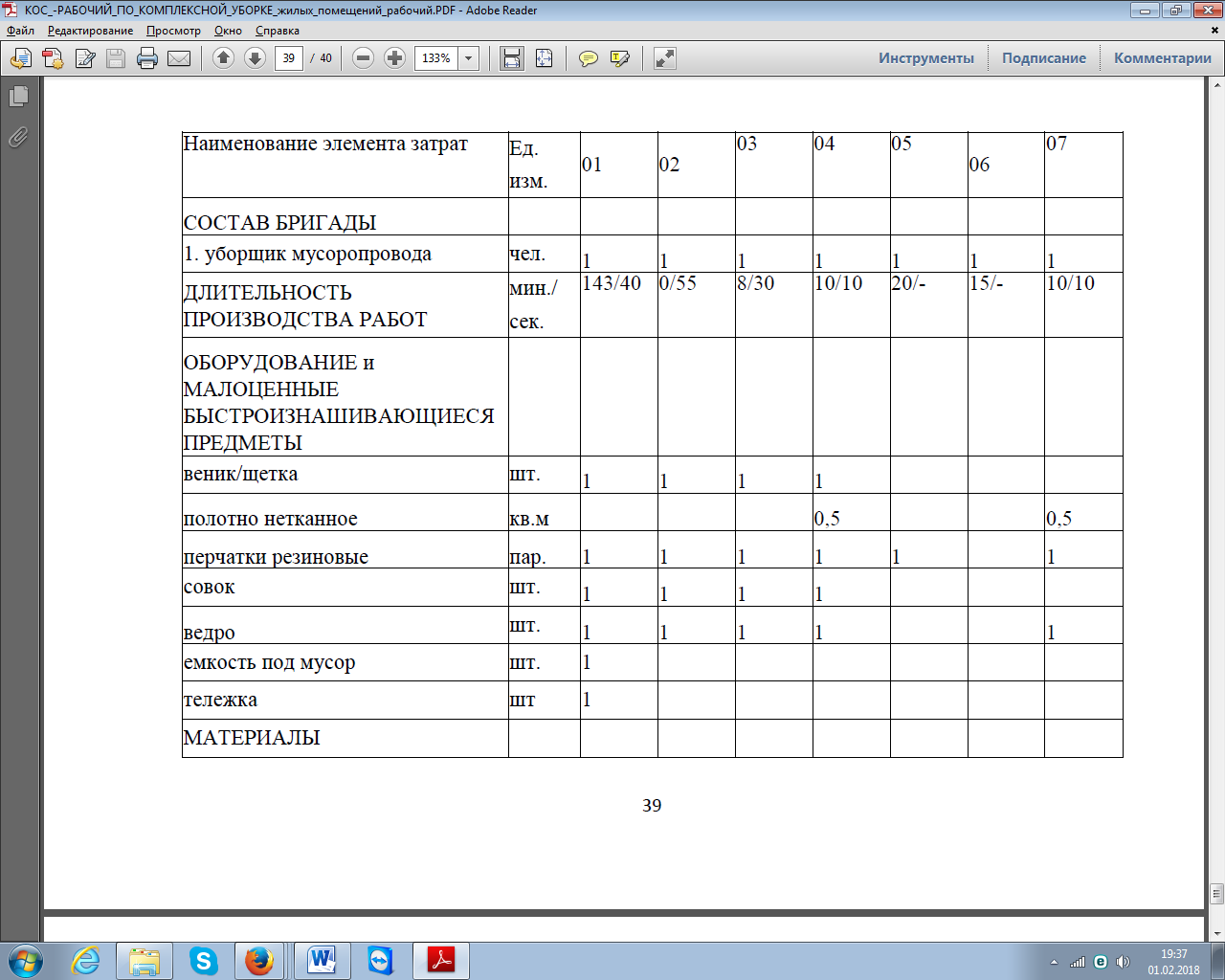 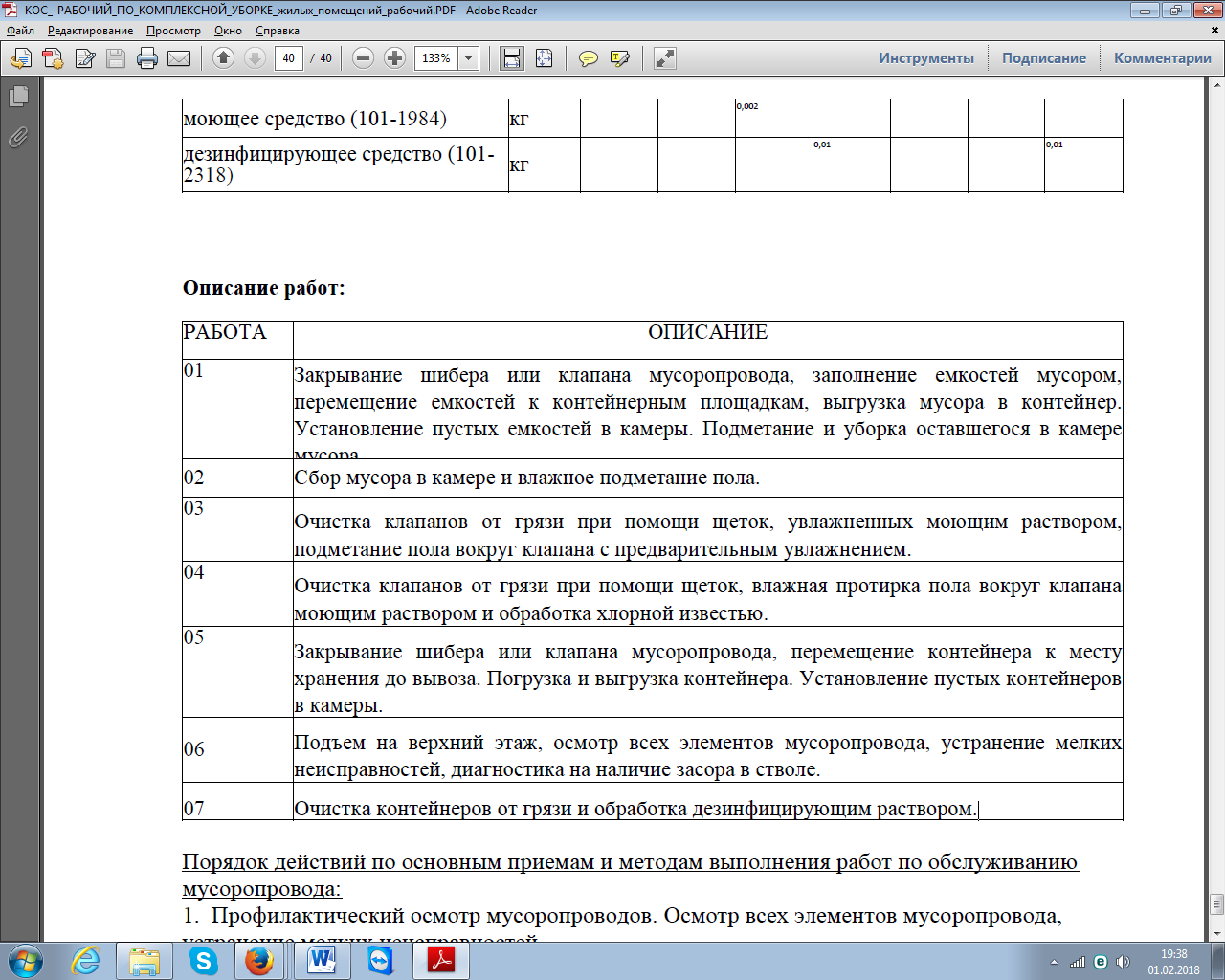 Порядок действий по основным приемам и методам выполнения работ по обслуживанию мусоропровода:1. Профилактический осмотр мусоропроводов. Осмотр всех элементов мусоропровода, устранение мелких неисправностей.2. Удаление мусора из мусороприемных камер. Закрывание шибера или клапана мусоропровода, заполнение емкостей мусором (в случае сбора мусора в бункеры), перемещение емкостей к месту хранения до вывоза. Установление пустых емкостей в камеры. Подметание и уборка оставшегося в камере мусора.3. Уборка бункеров. Закрывание шибера или клапана мусоропровода. Очистка бункера от грязи при помощи щеток, увлажненных моющим раствором, и промывка водой.4. Уборка загрузочных клапанов мусоропроводов. Очистка клапанов от грязи при помощи щеток, увлажненных моющим раствором, промывка водой и вытирание насухо.5. Влажное подметание пола мусороприемных камер. Подметание пола мусороприемных камер с предварительным его увлажнением.6. Уборка мусороприемных камер. Мытье стен и полов камер водой.7. Мойка сменных мусоросборников. Транспортировка мусоросборников к месту мойки. Мытье мусоросборников и транспортировка их на место.8. Дезинфекция всех элементов ствола мусоропровода. Очистка всех элементов ствола мусоропровода от грязи и обработка дезинфицирующим раствором.9. Дезинфекция мусоросборников. Очистка мусоросборников от грязи и обработка дезинфицирующим раствором.Знания, умения в соответствии с требованиями к квалификации, на соответствие которым проводится оценка квалификацииКритерии оценки квалификацииТип и № задания 123ТФ А/01.2 Работы по уборке горизонтальных поверхностей мест общего пользования жилого домаЗ1 Нормы и правила содержания мест общего пользования в жилом домеЗ2 Основные приемы и методы выполнения работ по уборке горизонтальных поверхностей мест общего пользования жилого домаЗ3 Стандартный набор инвентаря, средств индивидуальной защиты и расходных материалов при производстве работЗ4 Требования охраны труда, производственной санитарии, пожарной безопасности и электробезопасности при производстве работТФ А/02.2 Работы по уборке вертикальных поверхностей и элементов обустройства мест общего пользования жилого домаЗ2 Основные приемы и методы выполнения работ по уборке вертикальных поверхностей мест общего пользования жилого домаЗ3 Стандартный набор инвентаря, средств индивидуальной защиты и расходных материалов при производстве работЗ6 Требования охраны труда, производственной санитарии, пожарной безопасности и электробезопасности при производстве работверно – 1 балл, неверно – 0 балловверно – 1 балл, неверно – 0 балловверно – 1 балл, неверно – 0 баллов1, 2, 3, 4, 5, 6, 7, 8, 9, 10, 11, 33, 34 (МВ1)1, 2, 3, 4 (УП)21, 22, 23 
(МВ 1)19, 20 (МВ1)1, 2, 3, 4(УП)25, 26, 27, 28 (МВ 1)24, 29, 30, 31,  32, 37 (МВ 1)ТФ А/03.2 Работы по обслуживанию мусоропроводаЗ1 Устройство мусоропровода и принцип действия его элементовЗ2 Нормы и правила эксплуатации мусоропроводаЗ3 Основные приемы и методы выполнения работ по обслуживанию мусоропроводаЗ4 Последствия длительного нахождения мусора в мусоропроводеЗ5 Свойства моющих средств и правила пользования имиверно – 1 балл, неверно – 0 баллов35, 36 (МВ1)12, 13, 14, 15, 16, 17, 18 (МВ1)5 (УП)38(МВ 1)39, 40, 41 (МВ1)Трудовые функции, трудовые действия, умения в соответствии с требованиями к квалификации, на соответствие которым проводится оценка квалификацииКритерии оценки квалификацииТип и 
№ задания123ТФ А/01.2 Работы по уборке горизонтальных поверхностей мест общего пользования жилого домаДихотомически:выполнено – не выполненоВ соответствии с Постановлением государственного комитета РФ по строительству и жилищно-коммунальному комплексу от 27 сентября 2003 г. 
№ 170«Об утверждении правил и норм технической эксплуатации жилищного фонда»Задание 1ТФ А/02.2 Работы по уборке вертикальных поверхностей и элементов обустройства мест общего пользования жилого домаДихотомически:выполнено – не выполненоВ соответствии с Постановлением государственного комитета РФ по строительству и жилищно-коммунальному комплексу от 27 сентября 2003 г. 
№ 170«Об утверждении правил и норм технической эксплуатации жилищного фонда»Задание 2ТФ А/03.2 Работы по обслуживанию мусоропроводаДихотомически:выполнено – не выполненоВ соответствии с Постановлением государственного комитета РФ по строительству и жилищно-коммунальному комплексу от 27 сентября 2003 г. 
№ 170«Об утверждении правил и норм технической эксплуатации жилищного фонда»Задание 3№ действия по 
порядку от начального до конечногоПоследовательность действий при возникновении аварийной ситуацииа. Принять неотложные меры по предотвращению развития аварийной или иной чрезвычайной ситуации и воздействия травмирующих факторов на других людейб. Четко выполнять указания руководителя работ при ликвидации причин или ликвидации аварийных и опасных ситуацийв. При выявлении несчастного случая при возникновении аварийной ситуации – немедленно организовать первую помощь пострадавшимг. Сохранить до начала расследования несчастного случая обстановку, какой она была на момент происшествия, если это не угрожает жизни и здоровью других лиц и не ведет к катастрофе, аварии или возникновению иных чрезвычайных обстоятельств, а в случае невозможности ее сохранения зафиксировать сложившуюся обстановку (составить схемы, сфотографировать)д. При выявлении несчастного случая при возникновении аварийной ситуации – немедленно известить непосредственного руководителя№ действия по 
порядку от начального до конечногоПоследовательность действий по окончании 
работыа. Обо всех выявленных в ходе работы неполадках сообщить своему непосредственному руководителюб. Снять спецодежду, прочистить, просушить (при необходимости) и убрать в предназначенное для этого местов. Вымыть лицо и руки теплой водой с мылом, по возможности принять душг. После окончания рабочего дня инвентарь, инструмент и приспособления необходимо осмотреть, привести в порядок и убрать в отведенное для них местод. Проверь плотность закрытия тары моющих и дезинфицирующих средств№ действия по 
порядку от начального до конечногоПоследовательность действий по основным 
приемам и методам выполнения работ по 
обслуживанию мусоропроводаа. Удаление мусора из мусороприемных камер. Закрывание шибера или клапана мусоропровода, заполнение емкостей мусором (в случае сбора мусора в бункеры), перемещение емкостей к месту хранения до вывоза. Установление пустых емкостей в камеры. Подметание и уборка оставшегося в камере мусораб. Дезинфекция мусоросборников. Очистка мусоросборников от грязи и обработка дезинфицирующим растворомв. Мойка сменных мусоросборников. Транспортировка мусоросборников к месту мойки. Мытье мусоросборников и транспортировка их на местог. Влажное подметание пола мусороприемных камер. Подметание пола мусороприемных камер с предварительным его увлажнениемд. Уборка мусороприемных камер. Мытье стен и полов камер водойе.Уборка загрузочных клапанов мусоропроводов. Очистка клапанов от грязи при помощи щеток, увлажненных моющим раствором, промывка водой и вытирание насухож. Уборка бункеров. Закрывание шибера или клапана мусоропровода. Очистка бункера от грязи при помощи щеток, увлажненных моющим раствором, и промывка водойз. Дезинфекция всех элементов ствола мусоропровода. Очистка всех элементов ствола мусоропровода от грязи и обработка дезинфицирующим раствороми. Профилактический осмотр мусоропроводов. Осмотр всех элементов мусоропровода, устранение мелких неисправностей№заданияПравильные варианты ответа, модельные 
ответы и (или) критерии оценкиВес или баллы, начисляемые за правильно выполненное заданиеВариант 11в12а13б14г15б16в17г18а19в110а111г112б113г114б115а116в117б118б, в, г, а, д119г, д, б, в, а120и, а, ж, е, г, д, в, з, б1Трудовые функции, трудовые действия, умения в соответствии с требованиями к квалификации, на соответствие которым проводится оценка квалификацииКритерии оценки 12ТФ А/01.2 Работы по уборке горизонтальных поверхностей мест общего пользования жилого домаДихотомически:выполнено – не выполненоВ соответствии с Постановлением государственного комитета РФ по строительству и жилищно-коммунальному комплексу от 27 сентября 2003 г. № 170«Об утверждении правил и норм технической эксплуатации жилищного фонда»ТФ А/01.2 Работы по уборке горизонтальных поверхностей мест общего пользования жилого домаДихотомически:выполнено – не выполненоВ соответствии с Постановлением государственного комитета РФ по строительству и жилищно-коммунальному комплексу от 27 сентября 2003 г. № 170«Об утверждении правил и норм технической эксплуатации жилищного фонда»